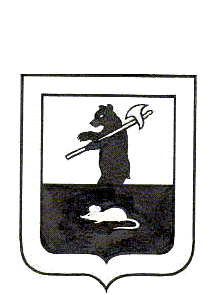 АДМИНИСТРАЦИЯ ГОРОДСКОГО ПОСЕЛЕНИЯ МЫШКИНПОСТАНОВЛЕНИЕг. Мышкин 30.03.2023									                         № 55О внесении изменений в постановление Администрации городского поселения Мышкин от 09.04.2012 №36  «Об  утверждении административного регламента предоставления муниципальной услуги «Осуществление передачи (приватизации) жилого помещения в собственность граждан»В соответствии с Законом Российской Федерации от 04.07.1991 № 1541-1 «О приватизации жилищного фонда в Российской Федерации», Федеральным законом от 27.07.2010 ФЗ № 210-ФЗ «Об организации предоставления государственных и муниципальных услуг», Уставом городского поселения Мышкин Мышкинского района Ярославской области,ПОСТАНОВЛЯЕТ:1.Внести в Административный регламент  предоставления  муниципальной услуги «Осуществление передачи (приватизации) жилого помещения в собственность граждан», утвержденный постановлением Администрации городского поселения Мышкин от 09.04.2012 г. № 36, изменения согласно приложению.2.Контроль за исполнением настоящего постановления оставляю за собой.3.Настоящее постановление разместить на официальном сайте городского поселения Мышкин в информационно-телекоммуникационной сети «Интернет» и опубликовать в газете «Волжские Зори» 4.Постановление вступает в силу после опубликования в газете «Волжские зори».Глава городскогопоселения  Мышкин                                 			  А.А. Кошутина      Приложение  к постановлению Администрации городского поселения Мышкинот   30.03.2023 № 55                     Изменениявносимые в Административный  регламент предоставления муниципальной услуги «Осуществление передачи (приватизации) жилого помещенияв собственность граждан»1. Пункт 2.5 раздела 2 Административного  регламента предоставления муниципальной услуги «Осуществление передачи (приватизации) жилого помещения в собственность граждан» дополнить подпунктом следующего содержания:«8. Согласие родителей (усыновителей), опекунов (попечителей), органов опеки и попечительства на приватизацию жилого помещения в случаях, предусмотренных действующим законодательством.»